Date 											LogoOrganizationContact informationNews Release HeadlineSubheadNews Facts (bullet points)Quotes (bullet point format)Multimedia (example provided)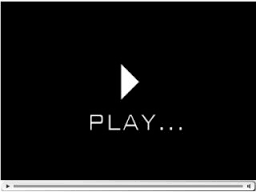 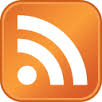 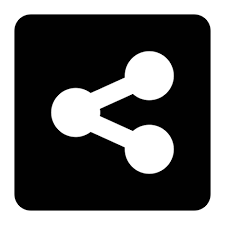 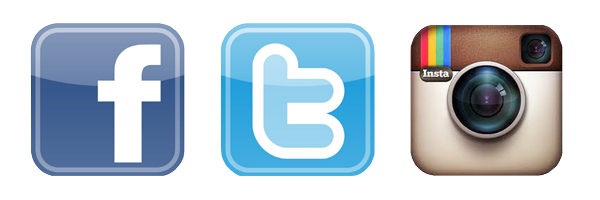 TagsRelevant key wordsImportant Links Important links for audienceFor more information visit:Websites that provide audience more information